Fiche pédagogique 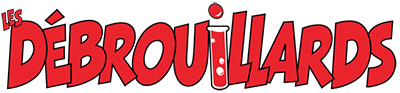 Titre :  La science garde les butsMagazine Les Débrouillards, février 2020Pages 24-271. Lis le texte « La science garde les buts » du magazine Les Débrouillards.2. À plusieurs endroits du texte, l’auteur exprime une séquence, c’est-à-dire    les étapes d’un phénomène ou d’un geste. Par exemple, à la page 24, tu vois trois étapes dans des pastilles bleues. Ce sont les trois étapes qui se succèdent lorsque Carey Price réagit à un lancer. Les voici : 3. Relis attentivement la partie « Le secret du lancer frappé » en page 26.    Peux-tu inscrire chaque étape dans une pastille ? Tu auras besoin d’environ    six pastilles. À toi de jouer !Cette fiche pédagogique a été réalisée par l’équipe de recherche ADEL (Apprenants en difficulté et littératie) de l’UQAM, en collaboration avec le magazine Les Débrouillards. Dans le contexte de la fermeture des écoles en lien avec la pandémie, elle vise à fournir aux enseignants des outils pour aider les élèves à conserver leurs acquis en compréhension de lecture.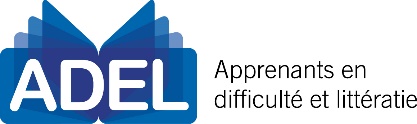 